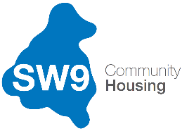 Block Inspections – November 2020You are invited to join the SW9 Estates Team on a Block Inspection. Meet with our officers to help point out local issues and flag potential problems for the future.Please note: Attendees are asked to observe social distancing during this activity in order to ensure the safety of residents, staff and the wider community.www.sw9.org.ukDateTimeStart PointBlock InspectionMonday 02.11.2011amSW9 Office ReceptionBarret HouseFitzgerald House Tuesday 03.11.2011amSW9 Office Reception20 & 22 Sidney RoadCrowhurst House Wednesday 04.11.209:30amSW9 Office Reception1-8, 9-16 & 17-24 Tyler HouseThursday 05.11.209:30amSW9 Office ReceptionNorton House151 Stockwell Road Friday 06.11.2010:30am11amSW9 Office Reception8 Stockwell Park Walk4 Stockwell Park WalkMonday 09. 11.2010amSW9 Office ReceptionDenchworth HouseTuesday 10.11.2011amSW9 Office ReceptionBedwell House Lambert HouseWednesday 11.11.2010amSW9 Office Reception1-6 & 1-9 Thornton StreetThursday 12.11.209:30amSW9 Office ReceptionFitzgerald House Helmi House43 Robsart StDudley HouseFriday 13.11.209:30amSW9 Office Reception241, 243, 370 & 372  Brixton Road1 Benedict Road Monday 16.11.2010amSW9 Office ReceptionTurberville HouseTuesday 17.11.2011amSW9 Office Reception190 Stockwell Park WalkWednesday 18.11.2010amSW9 Office Reception25, 27, 31 Macaulay RoadThursday 19.11.209:30amSW9 Office Reception142 & 143 Stockwell Park Road2 Rumsey HouseFriday 20.11.2010amSW9 Office Reception25-32, 33-40 & 41-48 Tyler House 33 Robsart StreetMonday 23.11.2010amSW9 Office Reception9 Benedict Road Chute HouseTuesday 24.11.2011amSW9 Office ReceptionBurrow House11 & 17 Robsart StreetWednesday 25.11.2011amSW9 Office Reception1-6 & 7-14 Moat CourtThursday 26.11.2010amSW9 Office ReceptionTrinder HouseLaye HouseBurney House11amPark Heights Reception25 Robsart Street (Leasehold)Friday 27.11.2010amSW9 Office Reception25 Robsart Street(General Needs)Monday 30.11.2010amPark Heights Reception35 Robsart Street